Vorlage Pressetext Frühjahrsausstellung[Bitte fügen Sie hier ein: Büchereilogo, Name und Anschrift der Bücherei bzw. übernehmen Sie den Text unten in die Briefvorlage Ihrer Bücherei][Ort, Datum einfügen]Pressemitteilung zur Frühjahrsausstellung [Termin einfügen]Bücher zum Blättern und BestellenFrühjahrsausstellung in der [Name Ihrer Bücherei einfügen]Die Katholische öffentliche Bücherei [Name einfügen] stellt in der Frühjahrsausstellung am [Datum und Veranstaltungsort einfügen] eine Auswahl neu erschienener Bücher für alle Altersgruppen zu den Themen Erstkommunion und Frühjahr vor. Eine gute Gelegenheit, um ein Geschenk zur Erstkommunion oder zu Ostern auszusuchen oder sich selbst etwas Gutes zu tun! Die Mitarbeiter/innen der Bücherei beraten bei der Auswahl und nehmen die Bestellungen an Ort und Stelle oder während der Öffnungszeiten der Bücherei [Öffnungszeiten einfügen] entgegen. Wenige Tage später können die Bestellungen in der Bücherei abgeholt werden.Der Erlös dieser Verkäufe kommt der Bücherei zugute, die damit neue Bücher und andere Medien erwerben kann. Alle, die ihre Bücher und Geschenke auf diesem Weg beziehen, unterstützen damit aktiv die Büchereiarbeit in der Gemeinde. Die Frühjahrsausstellung findet in mehr als 1.200 Katholischen öffentlichen Büchereien statt. Die Auswahl aus der Fülle der Neuerscheinungen der letzten Monate trifft die ekz.bibliotheksservice GmbH, die seit 70 Jahren bundes- und europaweit mehr als 10.000 Bibliotheken berät und beliefert. Sie sorgt auch für die Auslieferung der Bestellungen an die Büchereien.Kontakt für die Presse:[Ansprechpartner/in (mit E-Mail-Adresse und Telefon-/Handynummer!)]Beispiel für einen fertigen Pressetext: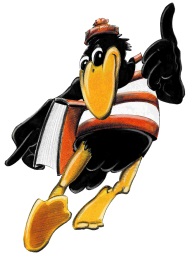 Katholische öffentliche Bücherei St. NimmerleinMarabustr. 1756780 Niehausen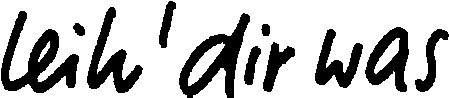 Niehausen, den 10. Februar 2017Frühjahrsausstellung am 12. März 2017Bücher zum Blättern und BestellenFrühjahrsausstellung der Bücherei im PfarrzentrumDie Katholische öffentliche Bücherei St. Nimmerlein stellt in der Frühjahrsausstellung am 12. März 2017 im Pfarrzentrum am Kirchplatz eine Auswahl neu erschienener Bücher für alle Altersgruppen zu den Themen Erstkommunion und Frühjahr vor. Eine gute Gelegenheit, um ein Geschenk zur Erstkommunion oder zu Ostern auszusuchen oder sich selbst etwas Gutes zu tun! Die Mitarbeiter/innen Ihrer Bücherei beraten bei der Auswahl und nehmen die Bestellungen an Ort und Stelle oder während der Öffnungszeiten der Bücherei (Dienstag 16:00 - 18:00 Uhr, Sonntag 10:00 - 12:00 Uhr) entgegen. Wenige Tage später können die Bestellungen in der Bücherei abgeholt werden.Der Erlös dieser Verkäufe kommt der Bücherei zugute, die damit neue Bücher und andere Medien erwerben kann. Alle, die ihre Bücher und Geschenke auf diesem Weg beziehen, unterstützen damit also aktiv die Büchereiarbeit in der Gemeinde. Die Frühjahrsausstellung findet in mehr als 1.200 Katholischen öffentlichen Büchereien statt. Die Auswahl aus der Fülle der Neuerscheinungen der letzten Monate trifft die ekz.bibliotheksservice GmbH, die seit 70 Jahren bundes- und europaweit mehr als 10.000 Bibliotheken berät und beliefert. Sie sorgt auch für die Auslieferung der Bestellungen an die Büchereien.Kontakt für die Presse:Kunibert FrühaufE-Mail: k.fruehauf@st-nimmerlein.deMobil: 0176/1234 56 78